DAY OF THE LORD – B 	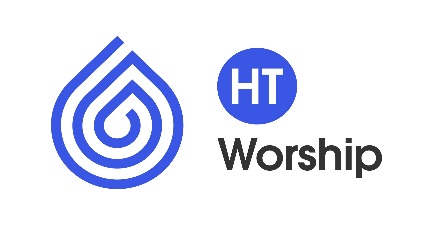 Verse 1B		         G#m         F#             BThere will be a day when everything we seeB	                 G#m   F#                 B God will recreate as it    was made to beE                                       F#              G#mOn that fateful day our Saviour will appearB/D#                             E                  F#         BCome O Lord we pray, the hour is drawing near Chorus			B              G#m      F#O that great and glorious day		                 B/D#                    EWhen the Christ will come again		               B          G#m      F#Then our joy will know no end		            E     F#         BOn the Day of the LordVerse 2Everything we’ve said and everything we’ve doneTested in the fire by the Anointed One He will judge the earth in equity and truthComing on the clouds, the earth will be renewedChorus 2O that great and glorious dayWhen His Kingdom comes to reignWe will crown Him with our praiseOn the Day of the LordVerse 3Let us live our lives in light of Your returnRun to win the prize and hear You say “Well done”No one knows the hour and who can know the time?When Your mighty power and glory fill the skyOutro		|| B / / | E / / | F# / / | G#m / F/A# ||